  Volunteer application form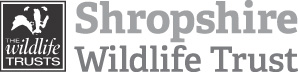 Complete and return to nushn@shropshirewildlifetrust.org.ukOr post to: Supporter Relationship Officer, Shropshire Wildlife Trust, FREEPOST ANG60017 Shrewsbury SY2 6ZDHealth & safety: Shropshire Wildlife Trust has a duty of care towards all our volunteers and we have a Health & Safety Policy that specifically covers volunteers. Your supervising staff member will brief you about how to work safely. It is expected that you will follow all safety procedures and instructions including the safe use of tools, clothing and footwear. Whilst volunteering with us you will be covered by our Personal Accident Insurance for volunteers and Public Liability Insurance with regard to injury to themselves or others and by signing this you agree to abide by our safety procedures and instructions at all times whilst volunteering with us.Your name in block capitals:________________________________________________________________________     Signed__________________________________________________________________Date____________________                       General Data Protection Regulations (GDPR): We will store this information on our database for as long as you volunteer with Shropshire Wildlife Trust and will use details to inform you about training, social events and other volunteer opportunities that we think you might be interested in. We never share this information with others.Privacy Policy: available at:  https://www.shropshirewildlifetrust.org.uk/privacy-policy (hard copies available).Code of Conduct: As a charity we work with various members of the public and are regularly featured in the media. A copy of our Volunteer Code of Conduct accompanies this form and we ask that you please read and sign this to confirm you your understanding.We send out our quarterly Volunteer E newsletter via Mailchimp and they may ask you if you wish to receive it. Please tick here if you want to receive the newsletter:If you have any problems contact the Supporter Relationship Officer at nushn@ShropshireWildlifeTrust.org.uk.Date:Name:                                            Mr / Mrs / Ms / otherName:                                            Mr / Mrs / Ms / otherAge if under 25Address:Address:Address:Are you a member of SWT? Yes / NoYou do not need to be a member to volunteerAddress:Address:Address:If not would you be interested in joining? Yes / NoTelephone:Telephone:Email address:Email address:We currently have the following vacancies. Please tick those you are interested in:We currently have the following vacancies. Please tick those you are interested in:We currently have the following vacancies. Please tick those you are interested in:We currently have the following vacancies. Please tick those you are interested in:We currently have the following vacancies. Please tick those you are interested in:We currently have the following vacancies. Please tick those you are interested in:River Friendly Shropshire Engagement VolunteerPractical work partiesReception / Visitor Centre at The Cut, Shrewsbury*My local Branch groupFeed the Birds project*Outdoor education assistant** We require two references for roles marked with an asterisk. Please give 2 names and email contact details:* We require two references for roles marked with an asterisk. Please give 2 names and email contact details:* We require two references for roles marked with an asterisk. Please give 2 names and email contact details:* We require two references for roles marked with an asterisk. Please give 2 names and email contact details:* We require two references for roles marked with an asterisk. Please give 2 names and email contact details:* We require two references for roles marked with an asterisk. Please give 2 names and email contact details:Information on all these roles can be found on our website at: www.shropshirewildlifetrust.org.ukInformation on all these roles can be found on our website at: www.shropshirewildlifetrust.org.ukInformation on all these roles can be found on our website at: www.shropshirewildlifetrust.org.ukInformation on all these roles can be found on our website at: www.shropshirewildlifetrust.org.ukInformation on all these roles can be found on our website at: www.shropshirewildlifetrust.org.ukInformation on all these roles can be found on our website at: www.shropshirewildlifetrust.org.uk2. Please tell us about your availability to volunteer:2. Please tell us about your availability to volunteer:2. Please tell us about your availability to volunteer:2. Please tell us about your availability to volunteer:2. Please tell us about your availability to volunteer:2. Please tell us about your availability to volunteer:2. Please tell us about your availability to volunteer: Mon to Fri  Mon to Fri WeekendsWeekendsWeekendsBothBothAre there any restrictions to your availability such as work, college etc..?Are there any restrictions to your availability such as work, college etc..?Are there any restrictions to your availability such as work, college etc..?Are there any restrictions to your availability such as work, college etc..?Are there any restrictions to your availability such as work, college etc..?Are there any restrictions to your availability such as work, college etc..?Are there any restrictions to your availability such as work, college etc..?How did you find out about volunteering with Shropshire Wildlife Trust?How did you find out about volunteering with Shropshire Wildlife Trust?How did you find out about volunteering with Shropshire Wildlife Trust?How did you find out about volunteering with Shropshire Wildlife Trust?How did you find out about volunteering with Shropshire Wildlife Trust?How did you find out about volunteering with Shropshire Wildlife Trust?How did you find out about volunteering with Shropshire Wildlife Trust?WebsitePosterPosterWord of mouthAt Visitor CentreAt Visitor CentreOther, please tell us howDo you have any Court imposed restrictions Yes / NoDo you have any Court imposed restrictions Yes / NoIf so please give details here:If so please give details here:If so please give details here:If so please give details here:If so please give details here:Your answers will be treated in strict confidence and will not necessarily affect your chance to volunteer with usYour answers will be treated in strict confidence and will not necessarily affect your chance to volunteer with usYour answers will be treated in strict confidence and will not necessarily affect your chance to volunteer with usYour answers will be treated in strict confidence and will not necessarily affect your chance to volunteer with usYour answers will be treated in strict confidence and will not necessarily affect your chance to volunteer with usYour answers will be treated in strict confidence and will not necessarily affect your chance to volunteer with usYour answers will be treated in strict confidence and will not necessarily affect your chance to volunteer with usPlease tell us briefly why you are interested in this role and what related skills and experience you havePlease tell us briefly why you are interested in this role and what related skills and experience you haveHealth statement – Please tell us about any health issues that we need to know about in order for you to volunteer safely with us. For example, any back problems, regular medication. This information is confidential and will not be shared. If you do not tell us about an issue or fail to keep us informed with any changes to your health, insurance cover as a volunteer will be invalid.Health statement – Please tell us about any health issues that we need to know about in order for you to volunteer safely with us. For example, any back problems, regular medication. This information is confidential and will not be shared. If you do not tell us about an issue or fail to keep us informed with any changes to your health, insurance cover as a volunteer will be invalid.Please give contact details for someone we can contact in an emergency Name:Relationship to you:Telephone numbers:For office use only:Form received:Uploaded to ThankQ:Attended orientation:Induction:Start date:Staff contact:Other info:Other info:Other info: